Standardillustrierende Aufgaben veranschaulichen beispielhaft Standards für Lehrkräfte, Lernende und Eltern.Aufgabe und Material: Die chemische Küche – Löslichkeit eines SalzesAufgabe:Formuliere eine naturwissenschaftliche Fragestellung, die sich für Anton aus seiner Beobachtung bei der Zubereitung des Mittagessens ergeben könnte. SenBJS – Sandra Benad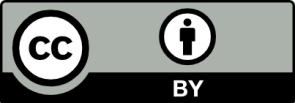 Erwartungshorizont:Formuliere eine naturwissenschaftliche Fragestellung, die sich für Anton aus seiner Beobachtung bei der Zubereitung des Mittagessens ergeben könnte.Mögliche Fragestellungen:Warum ist das Kochsalz nach einiger Zeit nicht mehr zu sehen?Nimmt die Löslichkeit eines Salzes mit steigender Temperatur zu?Wie viel Gramm Salz lösen sich in einem Liter Wasser? SenBJS – Sandra BbenadFachChemieChemieChemieKompetenzbereichErkenntnisse gewinnenErkenntnisse gewinnenErkenntnisse gewinnenKompetenzNaturwissenschaftliche Untersuchungen durchführen - FragestellungNaturwissenschaftliche Untersuchungen durchführen - FragestellungNaturwissenschaftliche Untersuchungen durchführen - FragestellungNiveaustufe(n)D/E D/E D/E StandardDie Schülerinnen und Schüler können naturwissenschaftliche Fragen formulieren.Die Schülerinnen und Schüler können naturwissenschaftliche Fragen formulieren.Die Schülerinnen und Schüler können naturwissenschaftliche Fragen formulieren.ggf. ThemenfeldTF 5: Salze – Gegensätze ziehen sich anTF 5: Salze – Gegensätze ziehen sich anTF 5: Salze – Gegensätze ziehen sich anggf. Bezug Basiscurriculum (BC) oder übergreifenden Themen (ÜT)---------ggf. Standard BC---------AufgabenformatAufgabenformatAufgabenformatAufgabenformatoffen:	xoffen:	xhalboffen	geschlossen	Erprobung im Unterricht:Erprobung im Unterricht:Erprobung im Unterricht:Erprobung im Unterricht:Datum Datum Jahrgangsstufe: Schulart: VerschlagwortungKochsalz, Fragen an die Natur, AufgabenstellungKochsalz, Fragen an die Natur, AufgabenstellungKochsalz, Fragen an die Natur, Aufgabenstellung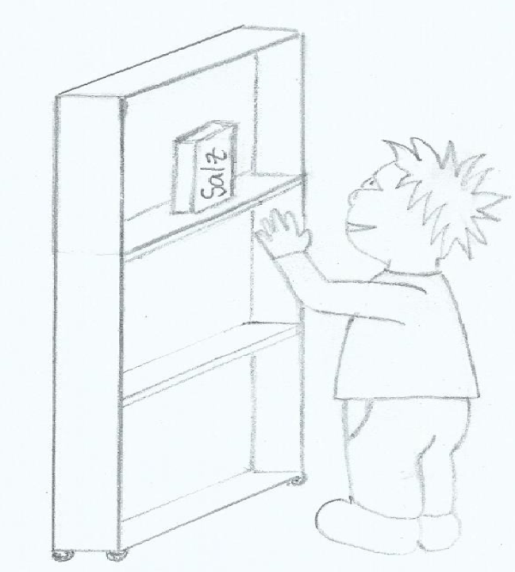 